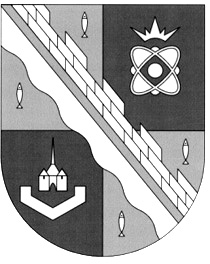 администрация МУНИЦИПАЛЬНОГО ОБРАЗОВАНИЯ                                        СОСНОВОБОРСКИЙ ГОРОДСКОЙ ОКРУГ  ЛЕНИНГРАДСКОЙ ОБЛАСТИКОМИТЕТ ФИНАНСОВРАСПОРЯЖЕНИЕ   от  25.03.2024  N 11-рО внесении изменений в распоряжение комитета финансов Сосновоборского городского округа от 21.12.2023 №36-р «Об утверждении типовой формы соглашений о предоставлении из бюджета Сосновоборского городского округа муниципальному бюджетному или автономному учреждению субсидии на финансовое обеспечение выполнения муниципального задания на оказание муниципальных услуг»В соответствии с абзацем седьмым пункта 1 статьи 78.1 Бюджетного кодекса Российской Федерации:Внести следующие изменения в Типовую форму соглашения о предоставлении из бюджета Сосновоборского городского округа муниципальному бюджетному или автономному учреждению субсидии на финансовое обеспечение выполнения муниципального задания на оказание муниципальных услуг (далее – Типовая форма), утвержденную распоряжением комитета финансов Сосновоборского городского округа от 21.12.2023 №36-р «Об утверждении типовой формы соглашений о предоставлении из бюджета Сосновоборского городского округа муниципальному бюджетному или автономному учреждению субсидии на финансовое обеспечение выполнения муниципального задания на оказание муниципальных услуг»: Раздел  «Согласовано» Типовой формы исключить.2. Настоящее распоряжение вступает в силу с 25.03.2024 года.3. Заместителю председателя комитета финансов, начальнику бюджетного отдела довести данное распоряжение до главных распорядителей бюджетных средств, а также до отраслевых (функциональных) подразделений администрации.4. Контроль исполнения настоящего распоряжения оставляю за собой.Председатель комитета финансов				                            Т.Р. ПоповаСогласовано:Главный специалист, юрисконсультюридического отдела администрации______________ Н.И. Погребняк«____»__________ 2024 г.Исп. Фунгуева Я.А.тел. 2-21-76